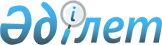 О внесении изменений в приказ исполняющего обязанности Министра здравоохранения Республики Казахстан от 11 ноября 2009 года № 691 "Об утверждении Правил повышения квалификации и переподготовки медицинских и фармацевтических кадров и квалификационных требований к организациям, реализующим программы дополнительного медицинского и фармацевтического образования"
					
			Утративший силу
			
			
		
					Приказ Министра здравоохранения Республики Казахстан от 18 марта 2017 года № 76. Зарегистрирован в Министерстве юстиции Республики Казахстан 29 марта 2017 года № 14954. Утратил силу приказом Министра здравоохранения Республики Казахстан от 21 декабря 2020 года № ҚР ДСМ-303/2020.
      Сноска. Утратил силу приказом Министра здравоохранения РК от 21.12.2020 № ҚР ДСМ-303/2020 (вводится в действие по истечении двадцати одного календарного дня после дня его первого официального опубликования).
      В соответствии с пунктом 6 статьи 175 Кодекса Республики Казахстан от 18 сентября 2009 года "О здоровье народа и системе здравоохранения" ПРИКАЗЫВАЮ:
      1. Внести в приказ исполняющего обязанности Министра здравоохранения Республики Казахстан от 11 ноября 2009 года № 691 "Об утверждении Правил повышения квалификации и переподготовки медицинских и фармацевтических кадров и квалификационных требований к организациям, реализующим программы дополнительного медицинского и фармацевтического образования" (зарегистрирован в Реестре государственной регистрации нормативных правовых актов № 5904, опубликован в собрании актов центральных исполнительных и иных центральных государственных органов Республики Казахстан № 2, 2010 года) следующие изменения:
      заголовок изложить в следующей редакции:
      "Об утверждении Правил повышения квалификации и переподготовки медицинских и фармацевтических кадров, а также квалификационных требований к организациям, реализующим программы дополнительного медицинского и фармацевтического образования";
      в Правилах повышения квалификации и переподготовки медицинских и фармацевтических кадров, утвержденных указанным приказом:
      пункты 16 и 17 изложить в следующей редакции:
      "16. Срок обучения для лиц с высшим медицинским и фармацевтическим образованием составляет на циклах переподготовки от 864 до 1080 часов, на циклах повышения квалификации от 54 до 216 часов.
      Срок обучения для лиц с высшим медицинским образованием, прошедших обучение в интернатуре, и (или) резидентуре (клинической ординатуре) и (или) переподготовку до 2009 года по клиническим специальностям, желающих пройти переподготовку в рамках имеющейся специальности по профилю "детская" или "взрослая", переподготовка составляет 432 часа.
      Для лиц с высшим медицинским образованием, ранее прошедших обучение в интернатуре, резидентуре (клинической ординатуре), на курсах переподготовки по специальностям:
      "Терапия (терапия подростковая, скорая и неотложная медицинская помощь, диетология)" и "Педиатрия (скорая и неотложная медицинская помощь)" переподготовка по специальности "Общая врачебная практика" составляет 432 часа;
      "Онкология (взрослая, детская)" и "Гематология (взрослая, детская)" переподготовка по специальности "Онкология и Гематология детская" составляет 432 часа;
      "Педиатрия" переподготовка по специальности "неонатология" составляет 432 часа.
      Срок обучения для лиц со средним (техническим и профессиональным) медицинским и фармацевтическим образованием составляет на циклах переподготовки от 432 до 648 часов, повышения квалификации от 54 до 108 часов.
      Срок повышения квалификации за рубежом составляет от 54 до 864 академических часов.
      Повышение квалификации предусмотрено для кадров с высшим и средним (техническим и профессиональным) медицинским и фармацевтическим образованием по тематике цикла повышения квалификации (по ряду специальностей). 
      Срок повышения квалификации для лиц с высшим и средним (техническим и профессиональным) медицинским и фармацевтическим образованием на мастер-классах составляет не менее 54 часов, в том числе с использованием дистанционных образовательных технологий – не менее 24 часов по очной форме, на семинарах и тренингах – не менее 8 часов".
      17. По результатам итогового контроля лицам, освоившим программы:
      переподготовки – выдается удостоверение о переподготовке по форме, согласно приложению 1 к настоящим Правилам;
      повышения квалификации – выдается свидетельство о повышении квалификации по форме, согласно приложению 2 к настоящим Правилам;
      повышения квалификации на сертификационных циклах – выдается свидетельство о повышении квалификации по форме, согласно приложению 3 к настоящим Правилам.
      По результатам итогового контроля лицам, не освоившим программы повышения квалификации или переподготовки выдается справка о прохождении обучения с указанием объема пройденной программы и назначается повторный итоговый контроль.
      Лицам, прошедшим обучение на семинарах, тренингах (мастер-классах) продолжительностью менее 54 часов, выдается сертификат по форме, определяемой обучающей организацией.".
      2. Департаменту науки и человеческих ресурсов Министерства здравоохранения Республики Казахстан в установленном законодательством порядке обеспечить:
      1) государственную регистрацию настоящего приказа в Министерстве юстиции Республики Казахстан;
      2) в течение десяти календарных дней со дня государственной регистрации настоящего приказа его направление в периодические печатные издания, а также в Республиканское государственное предприятие на праве хозяйственного ведения "Республиканский центр правовой информации" Министерства юстиции Республики Казахстан для официального опубликования и включения в Эталонный контрольный банк нормативных правовых актов Республики Казахстан;
      3) размещение настоящего приказа на интернет-ресурсе Министерства здравоохранения Республики Казахстан;
      4) в течение десяти рабочих дней после государственной регистрации настоящего приказа в Министерстве юстиции Республики Казахстан представление в Департамент юридической службы Министерства здравоохранения Республики Казахстан сведений об исполнении мероприятий, предусмотренных подпунктами 1), 2) и 3) настоящего пункта.
      3. Контроль за исполнением настоящего приказа возложить на вице-министра здравоохранения Республики Казахстан Актаеву Л.М.
      4. Настоящий приказ вводится в действие по истечении двадцати одного календарного дня после дня его первого официального опубликования.
					© 2012. РГП на ПХВ «Институт законодательства и правовой информации Республики Казахстан» Министерства юстиции Республики Казахстан
				
      Министр здравоохранения
Республики Казахстан

Е. Биртанов
